Адрес места БРТСМарка БРТСЦвет БРТСГосударственный регистрационный знакДата размещения уведомленияг.Московский, ул.Никитина, д.10Опель ВектраСинийР406АО77725.04.2018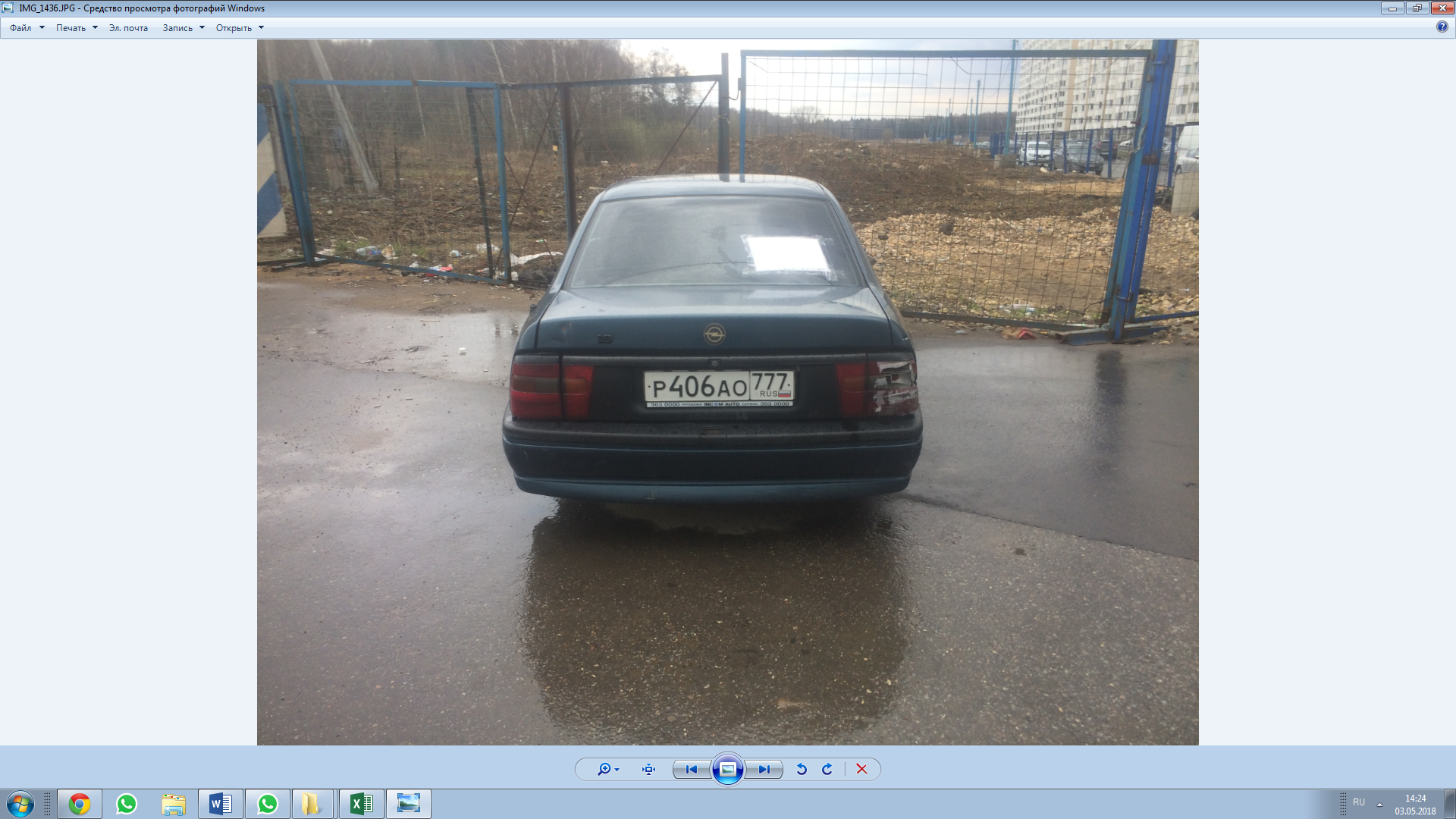 